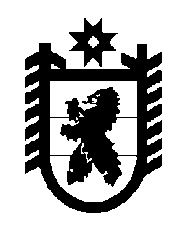 Российская Федерация Республика Карелия    УКАЗГЛАВЫ РЕСПУБЛИКИ КАРЕЛИЯО награждении государственными наградами Республики КарелияЗа высокие достижения в профессиональной деятельности и заслуги перед Республикой Карелия и ее жителями наградитьмедалью «ЗА ЗАСЛУГИ ПЕРЕД РЕСПУБЛИКОЙ КАРЕЛИЯ»КЛЕЕРОВУ Татьяну Семеновну – члена региональной общественной организации «Союз карельского народа», Петрозаводский городской округ,КРЫШЕНЯ Александра Михайловича – директора Института леса – обособленного подразделения федерального государственного бюджетного учреждения науки Федерального исследовательского центра «Карельский научный центр Российской академии наук», Петрозаводский городской округ.За высокий профессионализм, многолетний добросовестный труд в системе здравоохранения и большой вклад в профилактику и охрану здоровья населения республики присвоить почетное звание«ЗАСЛУЖЕННЫЙ ВРАЧ РЕСПУБЛИКИ КАРЕЛИЯ»ВАСИЛЬЕВОЙ Елене Викторовне – врачу-офтальмологу государственного бюджетного учреждения здравоохранения Республики Карелия «Республиканская больница имени В.А. Баранова», Петрозаводский городской округ,ЗДОРОВУ Артуру Евгеньевичу – врачу-гематологу государственного бюджетного учреждения здравоохранения Республики Карелия «Республиканская больница имени В.А. Баранова», Петрозаводский городской округ,ПОРОМОВОЙ Инне Юрьевне – врачу-офтальмологу государственного бюджетного учреждения здравоохранения Республики Карелия «Республиканская больница им. В.А. Баранова», Петрозаводский городской округ,КАШИНОЙ Виоле Вячеславовне – врачу акушеру-гинекологу государственного бюджетного учреждения здравоохранения Республики Карелия «Родильный дом им. Гуткина К.А.», Петрозаводский городской округ,ШОРОХОВОЙ Ольге Геннадьевне – заместителю руководителя по медицинской части государственного бюджетного учреждения здравоохранения Республики Карелия «Городская детская больница», Петрозаводский городской округ.За многолетний плодотворный труд, большой вклад в развитие фундаментальных и прикладных исследований в области генетики и селекции растений в Республике Карелия присвоить почетное звание«ЗАСЛУЖЕННЫЙ ДЕЯТЕЛЬ НАУКИРЕСПУБЛИКИ КАРЕЛИЯ»ЛЕБЕДЕВОЙ Ольге Николаевне – заместителю директора по научной работе Института биологии – обособленного подразделения федерального государственного бюджетного учреждения науки Федерального исследовательского центра «Карельский научный центр Российской академии наук», Петрозаводский городской округ.За высокий профессионализм, многолетний добросовестный труд и заслуги в развитии дорожного хозяйства республики присвоить почетное звание«ЗАСЛУЖЕННЫЙ РАБОТНИК ДОРОЖНОГО ХОЗЯЙСТВА РЕСПУБЛИКИ КАРЕЛИЯ»АВДЕЕВОЙ Елене Сергеевне – главному бухгалтеру общества с ограниченной ответственностью «Кондопожское дорожное ремонтно-строительное управление».За многолетний добросовестный труд, большой вклад в развитие социальной помощи детям, оставшимся без попечения родителей, и детям, находящимся в трудной жизненной ситуации, присвоить почетное звание«ЗАСЛУЖЕННЫЙ РАБОТНИК СОЦИАЛЬНОЙ ЗАЩИТЫ НАСЕЛЕНИЯРЕСПУБЛИКИ КАРЕЛИЯ»АМОЗОВОЙ Алле Николаевне – воспитателю государственного бюджетного учреждения социального обслуживания Республики Карелия «Центр помощи детям, оставшимся без попечения родителей, «Надежда», Петрозаводский городской округ.За высокий профессионализм и заслуги в предупреждении чрезвычайных ситуаций и ликвидации их последствий, проведении поисково-спасательных и аварийно-спасательных работ на территории республики, спасении людей присвоить почетное звание«ЗАСЛУЖЕННЫЙ СПАСАТЕЛЬ РЕСПУБЛИКИ КАРЕЛИЯ»БРЕДНЕВУ Сергею Ивановичу – спасателю Петрозаводского поисково-спасательного отряда государственного казенного учреждения Республики Карелия «Карельская республиканская поисково-спасательная служба», НАЗАРЕНКО Валерию Васильевичу – первому заместителю Председателя Государственного комитета Республики Карелия по обеспечению жизнедеятельности и безопасности населения,ТЕРЕНТЬЕВУ Вадиму Анатольевичу – спасателю Петрозаводского поисково-спасательного отряда государственного казенного учреждения Республики Карелия «Карельская республиканская поисково-спасательная служба».За высокий профессионализм и заслуги в укреплении законности, защите прав и законных интересов граждан, формировании правового государства присвоить почетное звание «ЗАСЛУЖЕННЫЙ ЮРИСТ РЕСПУБЛИКИ КАРЕЛИЯ»ЗЕЙНАЛОВУ Вагифу Айдыновичу – адвокату, вице-президенту Адвокатской палаты Республики Карелия, Петрозаводский городской округ.          Глава Республики Карелия                                                              А.О. Парфенчиковг. Петрозаводск28 октября 2019 года№  65